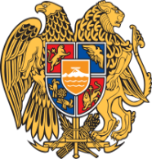 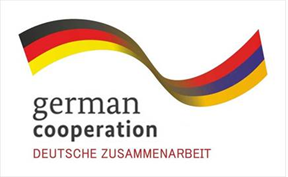 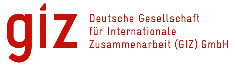 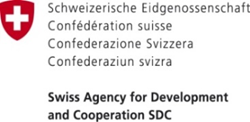 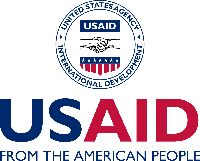 Համայնքի զարգացման հեռանկարը 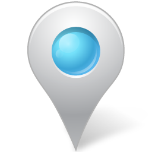 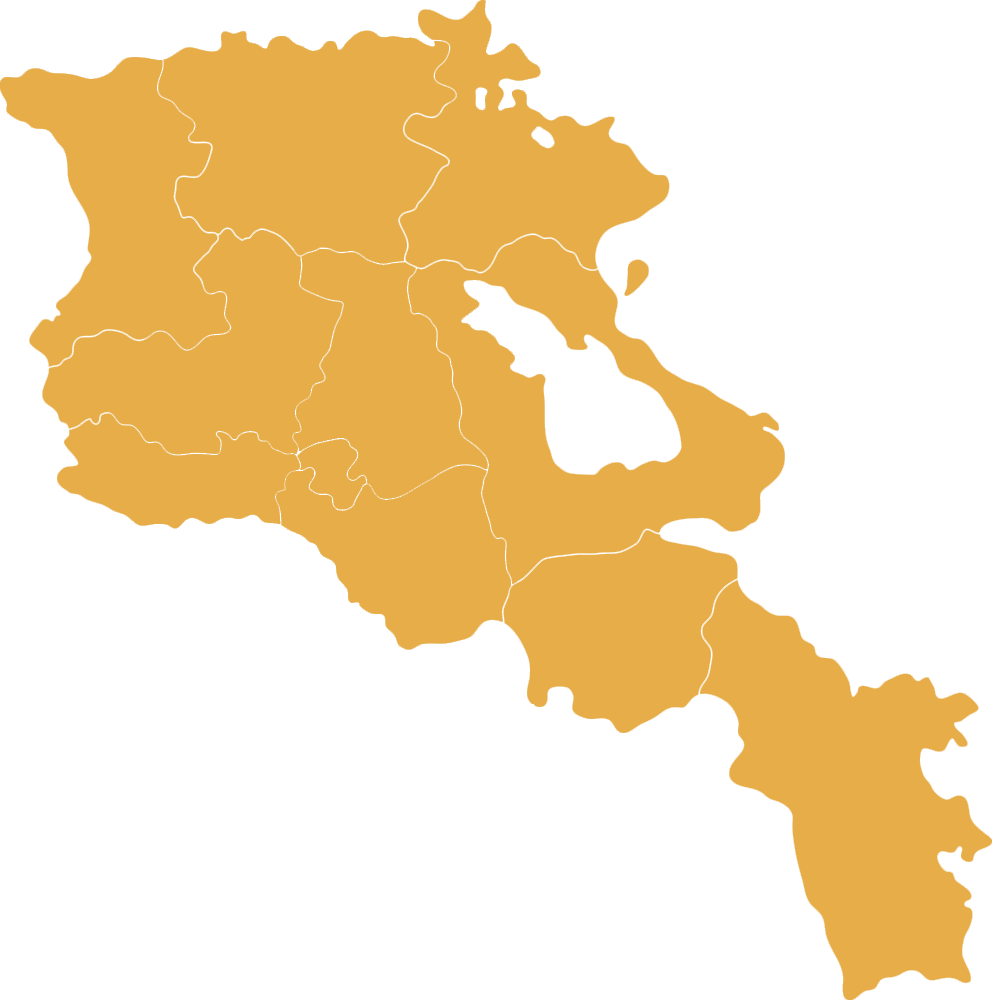 Լոռի բերդ Լոռի բերդը վաղը՝ Զարգացած է էթնիկ, ագրո և էկո տուրիզմը, հյուրատնային և հյուրանոցային բիզնեսները, կա զիփլայն, ներկայացված են ռուսական և հունական ազգային կերակրատեսակները և կոլորիտը։ Զարգացած է անասնապահությունը (խոշոր եղջերավորը՝ կաթնատու տեսակներով, իսկ մանրը՝ մսատու) և ինտենսիվ  այգեգործությունը, էկոլոգիապես մաքուր գյուղմթերքներ են արտադրվում և արտահանվում։ Առկա են ժամանակակից ՄՏԿ,  անասնաբուժական կետեր և լաբորատորիաներ, հիմնվել են ջերմոցային տնտեսություններ, զարգացած է մեղվապահությունը (նաև արտահանվում է) և ձկնաբուծությունը։ Համայնքում գործում են մրգի և հատապտղի վերամշակման (պահածո, չիր, հյութ), կաթնամթերքի և մսամթերքի վերամշակման արտադրամասեր, բրդի և կաշվի վերամշակում, թելի արտադրություն։Տարածում է գտել դեղաբույսերի հավաքչարարությունն և փաթեթավորումը, գործում են ժամանակակից դեղատներ։Դպրոցները հագեցած են նյութատեխնիկական և ուսումնական օժանդակ նյութերով, կրթությունը տասնամյա է, կա պրոֆեսիոնալ մանկավարժական անձնակազմ, յուրաքանչյուր բնակավայրում կա նախադպրոցական ուսումնական կենտրոն։Կան բուժսարքավորումներով և լաբորատորիաներով հագեցած հիվանդանոցներ, առողջապահական ծառայությունները հասանելի և մատչելի են սոցիալապես բոլոր խմբերի համար, բուժանձնակազմը համալրված է արհեստավարժ բժիշկներով։ Բոլոր բնակավայրերում կան բուժկետեր և շտապօգնության մեքենաներ։Մշակութային օջախները վերականգնված են։ Հիմնվել են արհեստագործական ուսումնական հաստատություններ, լեզուների դասավանդման կենտրոններ, խոցելի խմբերին որակյալ և նպատակային ծառայություններ մատուցող զարգացման կենտրոն։Լոռի բերդ քաղաքի նախնական տեսքը վերականգնված է, պատմամշակութային կոթողները և հուշարձանները վերականգնված են, կան մշակութային կենտրոններ, թանգարաններ, հանգստի գոտիներ, պուրակներ, խաղահրապարակներ, ժամանակակից գույքով հագեցած մարզադպրոց։ ՆպատակներԳյուղատնտեսության զարգացումՀամայնքի և պետության դերի բարձրացում բնակչության շրջանում․Տուրիզմի ենթակառուցվածքների զարգացումԳործողությունՊատասխանատուՊետության կողմից գյուղմթերքի մթերման կազմակերպում ֆիքսված գներով, գյուղմթերք արտադրող և սպառող կապի մեջ միջնորդ օղակի բացառումԿառավարություն, ՏԻՄԱրտոնյալ վարկերի տրամադրում, պետության կողմից գյուղատնտեսության սուբսիդավորումԿառավարությունՀակակարկտային կայանների տեղադրումՏԻՄ, աջակից կառույցներ, կառավարություն, խոշոր ֆերմերներԻնտենսիվ և համատարած պայքար կրծողների և վնասատու միջատների դեմԿառավարություն, ՏԻՄ, հողագործներՈռոգման ջրի ցանցի կառուցումՏԻՄ, կառավարություն, աջակից կառույցներԳյուղատնտեսության  ապահովագրություն, տարերային աղետներից ապահովագրվելու մեխանիզմի ստեղծումԿառավարություն, ապահովագրական ընկերություններԱմենամյա փառատոնների անցկացումՏԻՄ, աջակից կառույցներԳործողությունՊատասխանատուԿառավարության անդամների հաճախակի շփում համայնքների բնակիչների հետԿառավարություն, ՏԻՄՀամայնքի SWOT վերլուծություն (համայնքի ուժեղ և թույլ կողմերի վերհանում, հնարավորությունների և սպառնալիքների հստակ ձևակերպում)ՏԻՄ, աջակից կառույցներՕրենքների հավասար կիրառում, հավասար մրցակցության ապահովումԿառավարությունԿրկնակի գործառույթ իրականացնող կառույցների վերացում (մարզպետարան), ձևական փաստաթղթերի և հաշվետվությունների կրճատումԿառավարությունՆպաստների մեխանիզմի վերանայումԿառավարությունՀամայնք- բնակիչ փոխհամագործակցության ամրապնդումՏԻՄՀամայնքապետարանի կողմից զարգացման առաջնահերթությունների սահմանում, մրցունակ սուբվենցիոն և  դրամաշնորհային ծրագրերի ներկայացում և դրանց իրականացման որակի վերահսկում, սուբսիդավորում համայնքի առաջատար ճյուղերինՏԻՄ, աջակից կառույցներ, կառավարությունՕրինապահ, աշխատասեր  հասարակության ձևավորում, պետության նկատմամբ վստահության բարձրացումՀԿ-ներ, աջակից կառույցներ, գործարարներ, ՏԻՄԳործողությունՊատասխանատուՏուրիստական զարգացած կազմակերպությունների հետ համագործակցությունՏԻՄ, հյուրանոցներ և հյուրատներՃանապարհների և ենթակառուցվածքների բարեկարգում և զարգացումԿառավարություն, ՏԻՄՍպասարկող անձնակազմի մասնագիտական վերապատրաստումԱջակից կառույցներՀյուրանոցային բիզնեսին արտոնյալ հարկային պայմաններԿառավարությունՏուրիստական քարտեզի ստեղծում և ճանապարհային նշաններով կահավորումՏԻՄ, աջակից կառույցներ, տուրիզմի մեջ ներգրավված գործարարներԱյլընտրանքային էլեկտրաէներգիայի, արևային ֆոտովոլտային կայանների ստեղծումԳործարարներ, ՏԻՄԲանկային համակարգի վրա վերահսկողության իրականացումԿառավարություն